Inbjudan till: 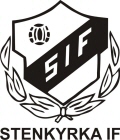 Lickershamnsrännet DM 15/10+UDM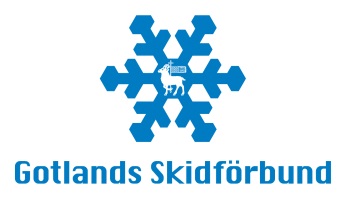 	Datum: 2019-02-02	Plats: Gardestugan Stenkyrka    Anmälan                    På tävlingsdagen. Faktureras klubben i efterhand.Välkomna önskar Stenkyrka IFTider9.00 Direktanmälan och nummerlappsutdelning 9.15 Lagledarmöte10.00 Första start      Intervallstart  tävlingen går i klassisk stil.KlasserTävlingsklassH10 o D10	2.5 km (ej DM)H11-12 o D11-12	2.5 kmH13-14 o D13-14	5.0 kmH15-16 o D15-16	7.5 km H17-20 o D17-20	10 km H21 o D21	15/10 km H40 o D40	15/10 km H55 o D55	15/10 km MotionsklassMotion 1	2.5 km Motion 2	5  km Motion 3	10 km Avgift50 kr barn/ungdom (tom HD 16).100 kr övriga.StartIntervallstartTidtagningTidtagning sker manuellt. Prisutdelning	Sker efter avslutad tävling.TävlingsledareSten HögbergBanchefErik LandergrenTävlingsjuryTävlingsledare, banchef samt en representant från GSF.ServiceServering,dusch och vallamöjligheter finns.